首页>政策>政府信息公开专栏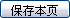 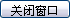 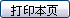 